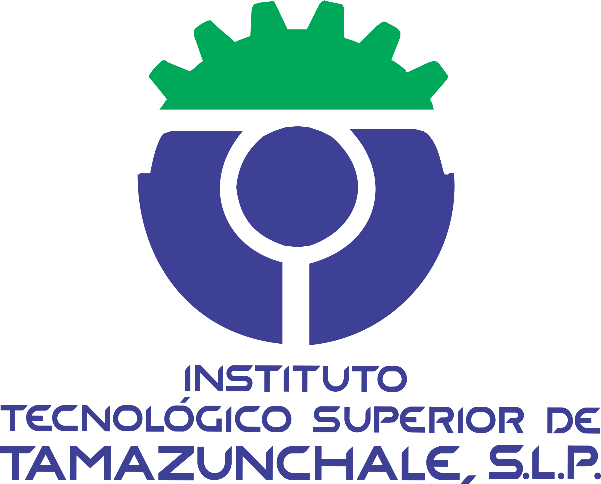 INFORME FINAL DE SERVICIO SOCIAL               Tamazunchale, S.L.P.					Febrero de 2024.Nombre de la Dependencia:Nombre aquíNombre del Programa:Nombre aquíNombre del alumno(a):Nombre aquíNúmero de control:No. de Crtl. AquíCarrera:Carrera aquíSemestre:Agosto 2023 – Enero 2024Fecha de inicio:14 de Agosto de 2023Fecha de terminación:14 de Febrero de 2024Vo.Bo. de (la) Asesor (a)Nombre, Firma y Sello